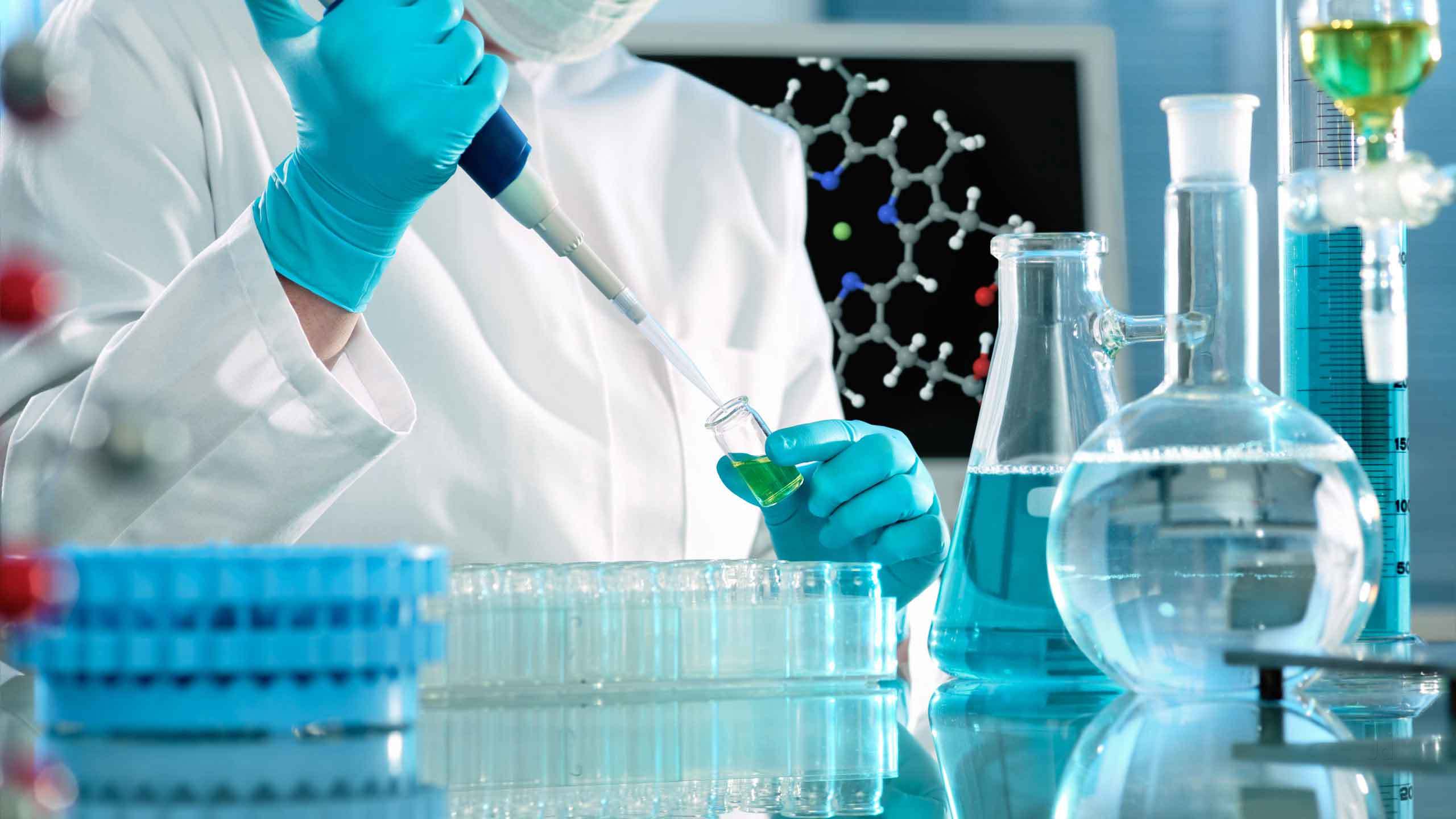 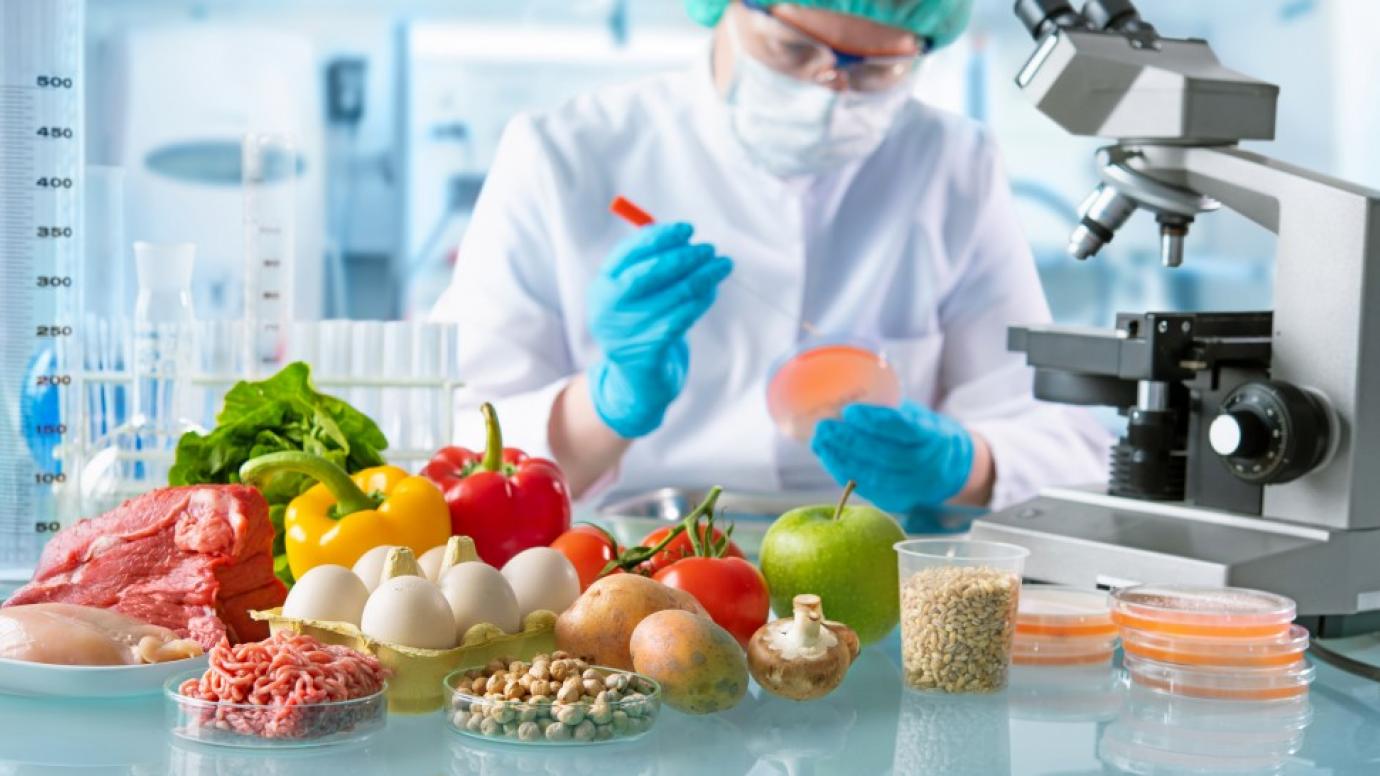 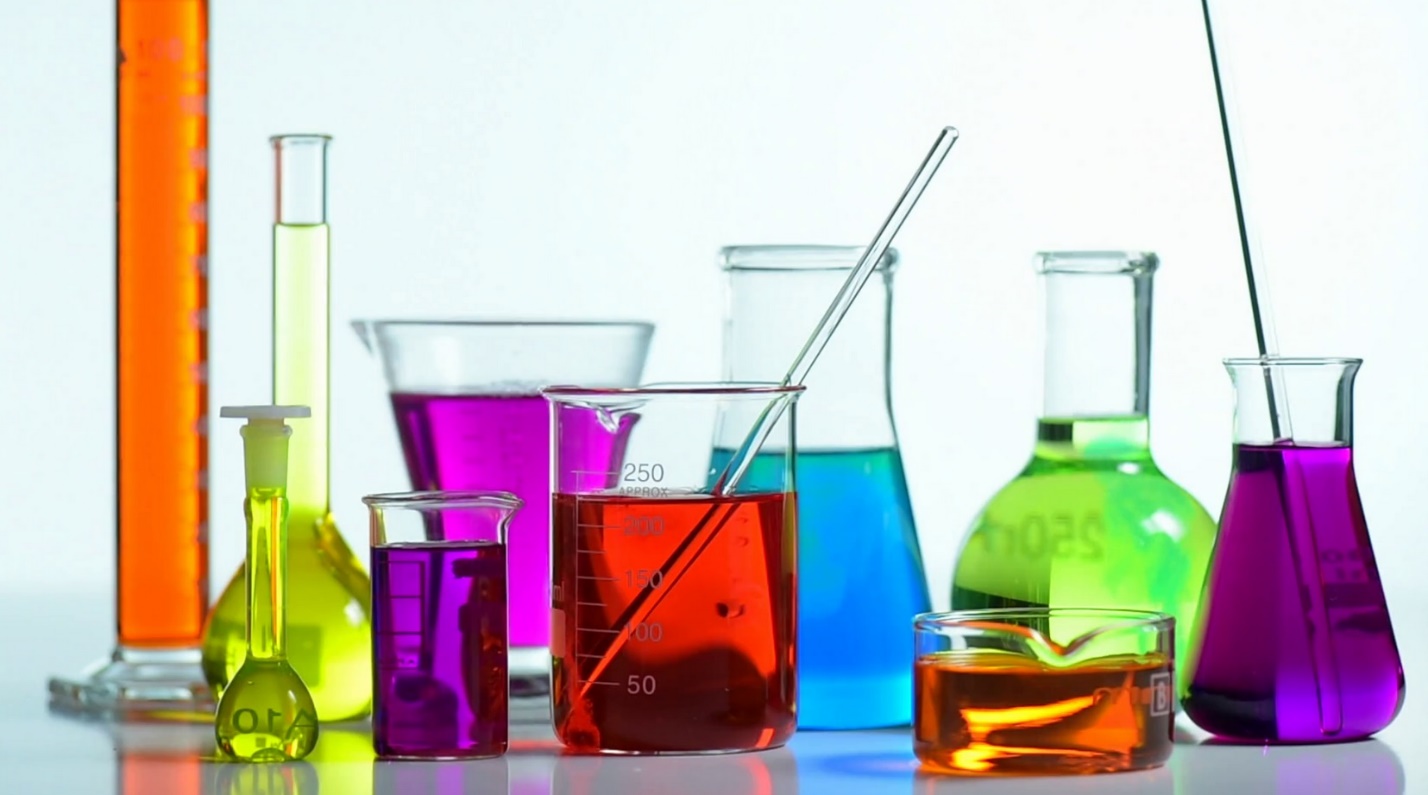 آزمایشگاه جامع بهداشت محیط و حرفه ایدرباره ماآزمایشگاه جامع بهداشت محیط و حرفه ای معاونت بهداشتی دانشگاه علوم پزشکی تهران زیر نظر واحد سلامت محیط و کار معاونت بهداشت می باشد. فعالیت این آزمایشگاه بصورت کاملا مستقل از آزمایشگاه های تشخیص طبی بوده و از نظر انجام آزمایشات شیمی و فیزیک، آزمایشگاه رفرنس در معاونت بهداشتی می باشد.اهم فعالیت ها: انجام آزمون های شیمیایی، فیزیکی و میکروبی با استفاده از آخرین روشهای آزمایشگاهی مطابق استانداردهای ملی  برنامه ي عملیاتی این واحد براساس هدف کلی ارتقاء صحت ودقت نتایج آزمایشات انجام شده تنظیم شده است.اهداف کلی:ارتقاي سطح سلامت جامعه تحت پوششافزایش سطح امنیت غذا، آب ، فاضلاب و هواافزایش رضایت مندي گیرندگان خدماتافزایش تحقیقات کاربردي در زمینه ي عوامل مرتبط با سلامتآدرس: تهران – خیابان انقلاب ، خیابان قدس، خیابان ایتالیا غربی ، پلاک 41 ، طبقه 6 ساختمان آزمایشگاه های تخصصی دانشگاه تهران شماره تماس : 86052718-86052403مسئول فنی آزمایشگاه : خانم دکتر کرمیکارشناسان آزمایشگاه : خانم مهندس حاجی نوری                             خانم مهندس معدن کن                                                                         خانم مهندس مهاجر